-Subag Humas dan TU 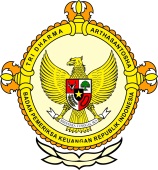       										     BPK Pwk. Prov. Sulawesi TengahTahun :									Bulan :                                                                        		                                                                               		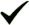 Tanggal : 											Entitas :Zona Selamat Sekolah di Sigi Diduga MarkupBy: adminSULTENG POST – Badan Pemeriksa Keuangan (BPK) Perwakilan Sulteng kembali menemukan adanya dugaan mark cup di Dinas Perhubungan, Komunikasi dan Informatika (Dishubkominfo) Kabupaten Sigi. Dugaan itu menyangkut pekerjaan pembuatan zona selamat sekolah di tahun 2015.Berdasarkan dokumen hasil pemeriksaan BPK tahun 2014 dan 2015 menyebutkan, pekerjaan atas pembuatan zona selamat sekolah yang nilai anggarannya Rp 188 juta lebih tersebut mengalami pemahalan (mark up) dan kekurangan volume.Proyek ini dikerjakan oleh CV Rahman Refan Pratama pada 1 Juni 2015 di sejumlah lokasi, diantaranya depan SMPN 1 Biromaru, Desa Mpanau, depan pondok pesantren Al-khairat, Kecamatan Dolo dan depan SMAN 1 Marawola di Desa Marawola.Dari hasil pemeriksaan dan perhitungan tim audit, BPK menemukan adanya pemahalan Harga Perkiraan Sendiri (HPS) senilai Rp92 juta lebih. Pemahalan ini menyangkut dengan pengecetan marka jalan (karpet merah) yang seharusnya Rp256.500 per meter, namun dalam harga satuan yang diberikan panitia menjadi Rp406.500 atau secara keselurhan sebesar Rp59 juta pembayaran yang dilebihkan. Selain itu, pengecatan marka jalan solid (warna putih), pengecatan marka zebra cross, pengecetan marka jalan, pengecetan marka pita pengaduk dan pengecetan marka tulisan juga mengalami perubahan harga.Hitungan BPK yang seharusnya Rp324 ribu menjadi Rp474 ribu yang diberikan harga oleh panitia atau secara keseluruhan Rp30 juta lebih kelebihan pembayaran.“PPK kurang cermat dalam menyusun HPS/OE yaitu tidak menjadikan survei pasar sebagai patokan dalam penyusunan HPS,“ sebut BPK dalam dokumen tersebut.Menurut BPK, temuan pemahalan harga dan kekurangan volume itu juga diakibatkan kurang cermatnya pengawas lapangan dan panitia PHO dalam mengawasi dan mengendalikan pelaksanaan pekerjaan fisik dilapangan.“Selain itu kuasa pengguna anggaran tidak melakukan pengendalian dan pengawasan atas kegiatan belanja modal yang menjadi tanggungjawabnya, “ jelasnya.Atas masalah itu, BPK pun meminta kepada Kepala Dishubkominfo Sigi untuk segera menyetor kelebihan pemahalan HPS dan kekurangan volume pekerjaan senilai Rp. 92 juta lebih itu ke kas daerah.Sementara itu, Ketua DPRD Sigi Rizal Intjenae mengatakan pihaknya telah melakukan pemeriksaan dari dokumen hasil pemeriksaan BPK tersebut dan juga telah mengeluarkan rekomendasi kepada Bupati Sigi agar menindaklanjuti temuan tersebut.DPRD pun kata dia menyahuti keinginan BPK terkait pengembalian dana hasil temuan di sejumlah SKPD tersebut ke kas daerah.“Sudah kita serahkan hasil rekomendasi DPRD itu ke Bupati agar ditindaklanjuti ke semua SKPD. Keinginan BPK tentang pengembalian dana itu harus segera dilakukan sebelum 60 hari kerja yang ditentukan oleh pihak BPK,“ jelasnya kepada Sulteng Post belum lama ini.Dikonfirmasi terkait masalah itu, Kepala Dinas Dishubkominfo Sigi Surya Indragni hingga kini belum menjawabnya. GUL2016123456789101112  12345678910111213141516171819202122232425262728293031MEDIASULTENG POSTProvinsiPaluDonggalaTolitoliBuolSigiMorowali UtaraParigi MoutongPosoMorowaliTojo Una-unaBanggaiBanggai KepulauanBanggai Laut